I Love My Money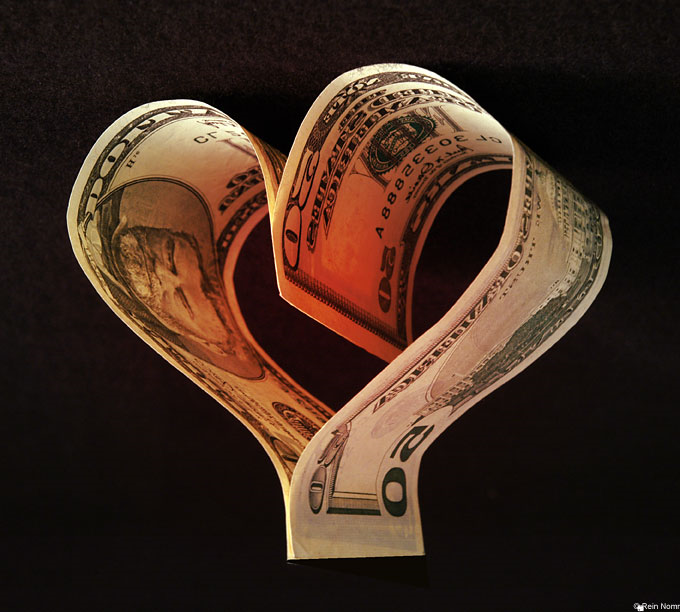 #1TODAY’S LEARNING MATERIALQuestions:What is the purpose of money?What does money do to you?What are the advantages/ disadvantages of being rich? #2Question:        Would you risk your life to safe your money?Questions:Why do people love money?Is it possible to love money more than yourself?Do you know people whose possessions are more important to them than their lives? What strikes you about them?Questions:What pushes some people to do such an extreme act after losing their money?Are you willing to sacrifice your quality of life (i.e. longer commute, toxic or immoral working environment, short vacation time, health, happiness) to have a higher income? Explain why.#3Question:        If we were asked to give a list of classic characteristics of righteous people, it is highly unlikely that this characteristic would come to mind.  “He cares more about his clothing than his own body.”  What could this mean?#4Question:        If someone asks you about your friend, what he does etc., you'd probably respond, “He is a doctor” or “He sells insurance policies for a living,” and if he is very wealthy you might add, “He is a millionaire.” Is it right to describe people based on their profession or financial success and not based on their virtues or other things?#5 Question:        What’s your takeaway from today’s discussion?